МИНИСТЕРСТВОЭКОНОМИЧЕСКОГО РАЗВИТИЯ ПРИДНЕСТРОВСКОЙ МОЛДАВСКОЙ РЕСПУБЛИКИП Р И К А З21 января 2021 года							                                 № 30г. ТираспольО введении в действие нормативныхдокументов по стандартизации на территорииПриднестровской Молдавской Республики(опубликование в газете «Приднестровье» от 30.01.2021 года № 15)В соответствии с Законом Приднестровской Молдавской Республики от 23 ноября 1994 года «О стандартизации» (СЗМР 94-4) с изменениями и дополнением, внесенными законами Приднестровской Молдавской Республики от 10 июля 2002 года № 152-ЗИД-III (САЗ 02-28), от 24 декабря 2012 года № 259-ЗИ-V (САЗ 12-53), от 30 декабря 2013 года   № 289-ЗИД-V (САЗ 14-1), от 21 января 2014 года № 35-ЗИ-V (САЗ 14-4), Постановлением Верховного Совета Приднестровской Молдавской Республики от 21 мая 2002 года № 584 «О признании рамочной нормой права на территории Приднестровской Молдавской Республики Соглашения «О проведении согласованной политики в области стандартизации, метрологии и сертификации» (с оговоркой) Межгосударственного совета по стандартизации, метрологии и сертификации» (САЗ 02-21), и на основании ходатайства ЗАО "Молдавская ГРЭС" (вх. № 01-26/13066 от 26 ноября 2020 года), а также в целях актуализации нормативной базы стандартов, приказываю:1. Ввести в действие на территории Приднестровской Молдавской Республики следующий государственный стандарт Приднестровской Молдавской Республики с редакционными изменениями, соответствующими требованиям законодательства Приднестровской Молдавской Республики: ГОСТ ПМР ГОСТ Р 8.789-2020 «Государственная система обеспечения единства измерений. Калориметры сжигания с бомбой. Методика поверки», гармонизированный с ГОСТ Р 8.789-2012.2. Ввести в действие на территории Приднестровской Молдавской Республики следующий межгосударственный стандарт, без редакционных изменений:ГОСТ 16831-71 «Ядро миндаля сладкого. Технические условия», в части сухого ядра сладкого миндаля, используемого для переработки.3. На официальном сайте Министерства экономического развития Приднестровской Молдавской Республики (http://minregion.gospmr.org/index.php/gos-reestry) в двухнедельный срок со дня официального опубликования настоящего Приказа разместить текст либо ссылки на сайты, содержащие текст введенных нормативных документов, согласно пункту 1 и 2 настоящего Приказа.4. Настоящий Приказ вступает в силу со дня, следующего за днем его официального опубликования в газете «Приднестровье».Заместитель Председателя Правительства – министр экономического развития Приднестровской Молдавской Республики                                                        С.А. ОболоникИсполнитель: главный специалист Пасечник В.В.Расчет рассылки :в Дело – 1 экз.УТРиПБ – 1 экз.ГУП «ИТРМ» - 1 экз.  МИНИСТЕРУЛ ДЕЗВОЛТЭРИЙ ЕКОНОМИЧЕАЛ РЕПУБЛИЧИЙМОЛДОВЕНЕШТЬ НИСТРЕНЕ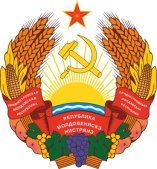 МIНIСТЕРCТВО ЕКОНОМIЧНОГО РОЗВИТКУПРИДНIСТРОВСЬКОIМОЛДАВСЬКОI РЕСПУБЛIКИСогласовано:Заместитель министра –начальник Департамента энергетики и жилищно-коммунального хозяйства Министерства экономического развитияПриднестровской Молдавской РеспубликиЕ.А. Гроссул